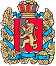 ШАПКИНСКИЙ СЕЛЬСКИЙ СОВЕТ ДЕПУТАТОВЕНИСЕЙСКОГО РАЙОНА	 КРАСНОЯРСКОГО КРАЯ               	РЕШЕНИЕ22.10.2015 г.	                                                п. Шапкино	                                                    № 2-11рО передаче осуществления части полномочий по вопросу местного значения поселения осуществления внешнего муниципального финансового контроляВ соответствии с подпунктом 1 пункта 1 статьи 15 Федерального закона от 06.10.2003 № 131-ФЗ «Об общих принципах организации местного самоуправления в Российской Федерации», пунктом 11 статьи 3 Федерального Закона от 07.02.2011 № 6-ФЗ «Об общих принципах организации деятельности контрольно-счетных органов субъектов Российской Федерации и муниципальных образований», руководствуясь Уставом Шапкинского сельсовета,  в целях контроля за исполнением бюджета, целевым использованием бюджетных средств, Шапкинский сельский Совет депутатов Р Е Ш И Л:Передать муниципальному образованию Енисейский район Красноярского края  осуществление части полномочий по вопросу местного значения поселения, а именно:осуществление внешнего муниципального финансового контроля муниципального образования Шапкинский сельсовет. 2. Отменить Решение Шапкинского сельского Совета депутатов от 19.12.2013г. № 40-173р «О передаче осуществления части полномочий по вопросу местного значения поселения осуществления внешнего муниципального финансового контроля органам местного самоуправления Енисейского района»  3. Поручить главе Шапкинского сельсовета Загитовой Любови Ивановне заключить соглашение о передаче поселением осуществления части полномочий муниципального образования Шапкинский сельсовет Енисейского района Красноярского края по осуществлению внешнего муниципального финансового контроля муниципальному образованию Енисейский район. 4.  Контроль за исполнением настоящего решения оставляю за собой. 5. Решение вступает в силу с момента официального опубликования в газете «Шапкинский вестник».Глава Шапкинского сельсовета – Председатель Шапкинского сельского Совета депутатов                                                                                                                Л.И.Загитова